Jídelníček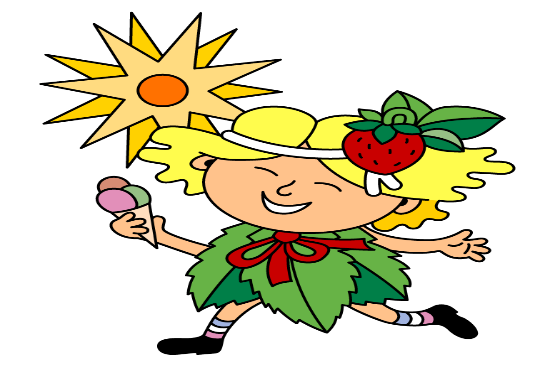 1.-3.5.20246.-10.5.2024Jídelníček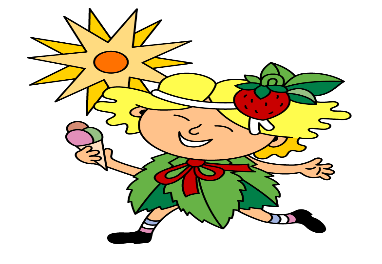 13.-17.5.2024 Jídelníček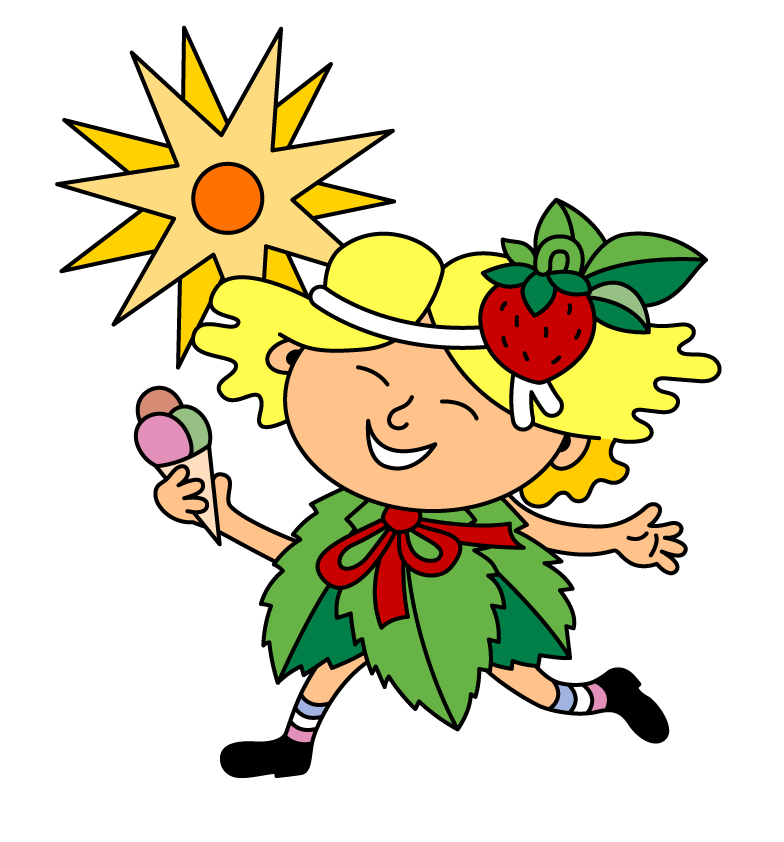 27.-31.5.2024DatumHlavní chodHlavní chodAlergenyStředaStředaPolévkaStředaI.Státní svátek1.5.II.1.5.1.5.Čtvrtek2.5.PolévkaRuský borščA 1,3,7Čtvrtek2.5.I.Domácí buchty s tvarohemA 1,3,7Čtvrtek2.5.II.Zeleninový salát s treskou, pečivoA 1,3,4,7Pátek3.5.PolévkaZeleninová s kuskusemA 1,9Pátek3.5.I.Holandský vepřový řízek, bramborová kaše, červená řepaA 1,3,7Pátek3.5.II.Kuřecí v sýrové omáčce, tarhoňaA 1,3,7DatumHlavní chodHlavní chodAlergenyPondělí6.5.PolévkaKrupicová s vejcemA 1,3,9Pondělí6.5.I.Pastýřský kuřecí závitek, brambory, míchaný zeleninový salátA 1,3,7Pondělí6.5.II.Ragú z červené čočky, těstovinyA 1,3,7Úterý7.5.PolévkaFrancouzskáA 1,3,7,9Úterý7.5.I.Vepřová plec, zelí, bramborový knedlík, ovoceA 1,3,7Úterý7.5.II.Čínské nudle s kuřecím masem, ovoceA 1,3,7Středa8.5.PolévkaA 1,3,7Středa8.5.I.Státní svátekA 1,4,7Středa8.5.II.A 1Čtvrtek9.5.PolévkaMinestroneA Čtvrtek9.5.I.Kuřecí plátek, baby mrkvička na másle, bramboryA 1,7Čtvrtek9.5.II.Čočkový salát se zeleninou, pečivoA 1,3,7Pátek10.5.PolévkaJáhlová se zeleninouA 1,9Pátek10.5.I.Párek, hrachová kaše, okurek, chlébA 1Pátek10.5.II.Zeleninové karbanátky se sýrem, brambor. kaše, mrkvový sal.A 1,3,7DatumHlavní chodHlavní chodAlergenyPondělí13.5.PolévkaHrachováA 1Pondělí13.5.I.II.Srbské rizoto s krůtím masem, okurkový salátVepřové na česneku, špecleA A 1,3,7Pondělí13.5.Úterý14.5.PolévkaŘeckáA 9Úterý14.5.I.Hovězí Stroganov, těstoviny, ovoceA 1,3,7Úterý14.5.II.Francouzské brambory, řecký salát, ovoceA 3,7Středa15.5.PolévkaCibulová se sýremA 1,7Středa15.5.I.Treska na másle, brambory, trhaný salátA 4,7Středa15.5.II.Bavorské vdolečky, kakaoA 1,3,7Čtvrtek16.5.PolévkaZeleninová s cizrnovými knedlíčkyA 1,3,7,9Čtvrtek16.5.I.Bramborový guláš, pečivoA 1,3,7Čtvrtek16.5.II.Staročeské zelníky s houbami na smetaněA 1,3,7Pátek17.5.PolévkaI.II.Hovězí s krupicovými nokyVepřová krkovice na hořčici, bramboryTěstovinový salát s kuřecím masem a zeleninouA 1,3,7,9A 1,10A 1,3,7Pátek17.5.Pátek17.5.DatumHlavní chodHlavní chodAlergenyPondělí20.5.PolévkaDýňováA 1,7Pondělí20.5.I.II.Vepřové na houbách, rýže, šlehaný tvarohJaponské rybí filé, brambory, kompotA 1,7A 4,7Pondělí20.5.Úterý21.5.PolévkaDrožďová s ovesnými vločkamiA 1,3,7,9Úterý21.5.I.Kuřecí karbanátky, bramborová kaše, mrkvový salátA 1,3,7Úterý21.5.II.Špenátové lasagne s krůtím masem, ledový salátA 1,3,7Středa22.5.PolévkaZeleninová s hvězdičkamiA 1,3,7,9Středa22.5.I.Vejce, čočka po brněnsku se zeleninou, chlébA 1,3Středa22.5.II.Smažená brokolice, bramborová kaše, mrkvový salátA 1,3,7Čtvrtek23.5.PolévkaKapustováA 1Čtvrtek23.5.I.Cikánská hovězí pečeně, těstoviny, ovoceA 1,3,7Čtvrtek23.5.II.Salát s kuřecím masem a balkánským sýrem, toast, ovoceA 1,3,7Pátek24.5.PolévkaI.II.Rýžová se zeleninouKuře na zelí, bramboryŠpagety CARBONARAA 1,9A 7A 1,3,7Pátek24.5.Pátek24.5.DatumHlavní chodHlavní chodAlergenyPondělí27.5.PolévkaZ míchaných luštěninA 1,9Pondělí27.5.I.Asijská kuřecí pánev, rýže, zakysaná smetana s ovocemA 1,7Pondělí27.5.II.Smetanovo-sýrová pizza na plechuA 1,3,7Úterý28.5.PolévkaHovězí se sýrovým kapánímA 1,3,7,9Úterý28.5.I.Treska po provensálsku, brambory, colleslaw A 1,4,7Úterý28.5.II.Zeleninové rizoto, řecký salátA Středa29.5.PolévkaSlezská zelňačkaA 1,3,7Středa29.5.I.Hovězí pečeně zbojnická, bramborový knedlíkA 1,3,7Středa29.5.II.Bulgurový salát s vejcem a zeleninouA 1,3,7Čtvrtek30.5.PolévkaZeleninová s fritátovými nudlemiA 1,3,7,9Čtvrtek30.5.I.Lotrinské těstoviny s kuřecím masem, ledový salátA 1,3,7Čtvrtek30.5.II.Vejce, fazolové lusky na kyselo, bramboryDen na přáníA 1,3,7Pátek31.5.PolévkaI.II.Špenátová se smaženým hráškemKynuté knedlíky s meruňkami, ovoceHamburger s hovězím masem a zeleninou, ovoceA 1,3,7A 1,3,7A 1,3,7